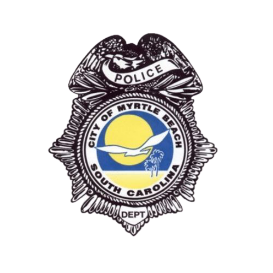 FOIA Request FormCity of Myrtle Beach Police DepartmentDate of request: ____/______/__________		FOIA Number: ________ (Office Only)Requestor informationName: ___________________ Company or Organization: ______________________________Telephone number: (_____)____-_____________ E-mail: ______________________________Mailing address: _______________________________________________________________Intended use of information requested: ______________________________________________ Preferred format (storage drive, print, electronically, etc.): ______________________________Description of records Report number: __________ Date: ___________________ 	Time: _____________Location: _______________ Names of persons involved: ____________________Officers name: ______________ Other Document: _________________________ Frequently requested records (please select): Incident ReportOfficer’s dash cam audio/videoScene PhotosCAD Report911 phone calls of accident/collisionArrest Report *Body camera footage is exempt from release under FOIA per state law. Additional description or other request: ____________________________________________________________________________________________________________________________________________________________________________________________________________________________________________________________________________________________________________________________________________________________________________________________________________________________________________________________________________________For questions and additional information, please contact the Myrtle Beach Police Department FOIA Coordinator at 843-918-1535 or email mbpdfoia@cityofmyrtlebeach.com or Public Information Officer by email at tvest@cityofmyrtlebeach.com